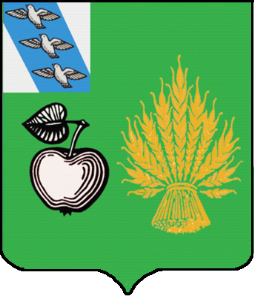 АДМИНИСТРАЦИЯБЕЛОВСКОГО РАЙОНА КУРСКОЙ ОБЛАСТИП О С Т А Н О В Л Е Н И Еот 18.07.2022 г. № 607307910 Курская область, сл. БелаяОб установлении целевых показателей уровня оплаты труда по основным видам экономической деятельности в организациях внебюджетного сектора экономики Беловского района Курской области на 2022 год	Во исполнение Постановления Администрации Курской области от 13.07.2022 года № 779-па  «Об установлении целевых показателей уровня оплаты труда по основным видам экономической деятельности в организациях внебюджетного сектора экономики  области на 2022 год», Администрация Беловского района Курской области ПОСТАНОВЛЯЕТ:1. Установить, на 2022 год, целевые показатели уровня оплаты труда по основным видам экономической деятельности в организациях внебюджетного сектора экономики  Беловского района Курской области, согласно  приложению к настоящему постановлению.        2.Отделу экономики, прогнозирования и трудовых отношений Администрации Беловского района Курской области (Поздняковой В.И.) вести ежемесячный мониторинг уровня оплаты труда работников, предприятий и организаций Беловского района.Результаты направлять в комитет по труду и занятости населения Курской области.   3. Контроль за исполнением настоящего постановления возложить на первого заместителя главы Администрации Беловского района Курской области  В.В.Квачева. 4. Постановление вступает в силу со дня его подписания.Глава Беловского района                                                                Курской области                                                                                Н.В.ВолобуевПриложение                                                к постановлению Администрации                                                      Беловского района Курской области                                                     от 18.07.2022 г. №607 Целевые показатели уровня  оплаты труда  по основным видам экономической деятельности в организациях внебюджетного сектора экономики  Беловского района Курской области на 2022 год.Виды экономической деятельностиРазмер среднемесячной заработной платы одного работника (тыс. руб.)В организациях сельского хозяйства44 000В организациях обрабатывающих производств из них:41 200В организациях по производству пищевых продуктов41 200В организациях строительного комплекса52 000Деятельность прочего сухопутного пассажирского транспорта 33 100В организациях оптовой и розничной торговли; ремонт автотранспортных средств и мотоциклов.  38 100Деятельность автомобильного грузового транспорта и услуги по перевозкам39 400